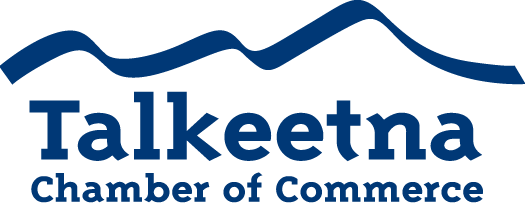 Board Meeting AgendaOctober 10th, 2019Latitude 62Call to Order: 11:00 amAdministrative Items:Board members in Attendance: Bryann Zweifel, Mabel Quilliam, Joe Mathis, Lauren Kane, Bill Rodwell Others in Attendance: Time Keeper/Minute Taker: Katie GilliganApproval of Minutes: September meeting minutes as written: approvedTreasurer’s Report: $10,819.14 in Checking $2,815 in Live at 5 (for next year)$2,740.21 in Money Market $35 in Scholarship $200 in Fire Hydrant Move to scholarship fundMotion by BillSeconded by MabelAll voted in favor $27.10 in Savings$25 in Gaming Checking and SavingsPersons to be Heard: Old Business: Pull tabs: reach out to Talkeetna Inn/Fairview/VFW Preparations for the annual banquet are coming alongLocation secured at Denali BrewpubPrint a flyer off to display at the post office, MVFCU, etc: Make sure to mention our split the pot and silent auctionNeed to create silent auction bid sheets and ballotsMaybe have a table for check-in with names/payment status?Ask Shawn about need for tables for silent auction items, or if we can use the bar. Donations for silent auction secured (check with AKRR) Flightseeing tour for 2 from TAT2 nights at the Talkeetna MotelGift basket and energy gift certificate from MEAJetboat trip with Mahay’sBrewpub- TBDMTA Carhartt laptop bagDinner for 4 at the McKinley Princess LodgeGift basket from Birch SyrupUnderwriting package from KTNAFood platter from SubwayGift Basket from Moore’sMVFCUAdditions to Agenda: Taste of Talkeetna Give participating restaurants raffle tickets to sell (still need to secure the item we wish to raffle). Bylaws: non-profits are currently unable to serve on the board or vote Amend to combine Associate and Active memberships so all members can retain voting rights. Bill made a motion to amend the bylawsMabel secondAll were in favor Email to members with updated bylaws and ask if they’d like to upgrade to voting right price for 2019/2020 session. All non-profit membership will increase to $100 for the 2020/2021 session. General meetings: hold every 2nd Thursday at 11 am Board meetings: hold every 2nd Tuesday at the Latitude at 11 am Committees:Chamber Committees for 2019-2020!!Beautification and Community Relations CommitteeMarketing and Tourism CommitteeFinance CommitteeMembership and Community RelationsAnnual fees are due and have been emailedFees for web services are due and have been emailedUpcoming Meetings & AnnouncementsNeed to decide on general meeting location for November, reach out to guest speakersMeeting adjourned 12:45 pm